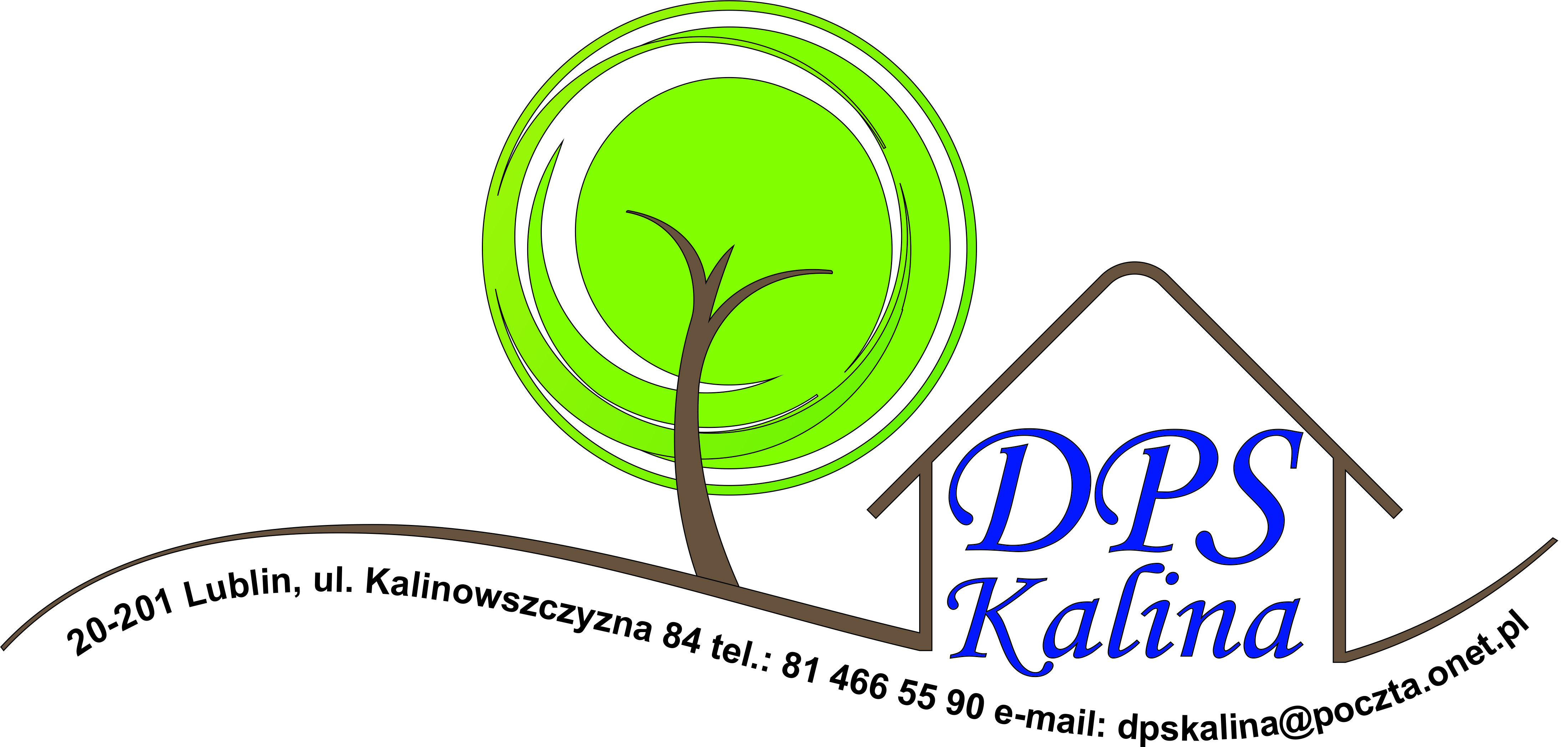 OGŁOSZENIE O NABORZE NA WOLNE STANOWISKO URZĘDNICZENazwa i adres jednostki:	Dom Pomocy Społecznej „Kalina”ul. Kalinowszczyzna 84, 20-201 LublinOgłaszający:Dyrektor Domu Pomocy Społecznej „Kalina”Stanowisko:		KIEROWNIK DZIAŁU ADMINISTRACYJNO - GOSPODARCZEGOWymiar etatu:0,75Wymagania niezbędne:wykształcenie wyższe magisterskie umożliwiające wykonywanie zadań stosownie do opisu stanowiska;5-letni staż pracy;posiadanie obywatelstwa polskiego;pełna zdolność do czynności prawnych;korzystanie z pełni praw publicznych;brak prawomocnego wyroku sądu za umyślne przestępstwo ścigane 
z oskarżenia publicznego lub umyślne przestępstwo skarbowe;nieposzlakowana opiniastan zdrowia pozwalający na zatrudnienie na określonym stanowisku;znajomość ustawy o finansach publicznych;znajomość ustawy prawo budowlane i przepisów dotyczących zarządzania nieruchomościami;znajomość ustawy prawo zamówień publicznych i praktyczne umiejętności w zakresie objętym ustawą; znajomość ustawy kodeks pracy;znajomość ustawy o pracownikach samorządowych oraz rozporządzenia Rady Ministrów w sprawie wynagradzania pracowników samorządowych;znajomość rozporządzenia Prezesa Rady Ministrów w sprawie instrukcji kancelaryjnej, jednolitych rzeczowych wykazów akt oraz instrukcji 
w sprawie organizacji i zakresu działania archiwów zakładowych;umiejętność obsługi komputera oraz znajomość pakietu MS Office.Wymagania dodatkowe:umiejętność obsługi programu KSAT;umiejętność organizacji pracy własnej;umiejętność organizacji pracy podległych pracowników;umiejętność zarządzania zespołem pracowników;uczciwość, samodzielność, skrupulatność i obowiązkowość;odporność na stres;mile widziane dodatkowe kwalifikacje (studia podyplomowe, kursy, szkolenia).Zakres zadań:	organizowanie pracy podległych pracowników, efektywny podział obowiązków oraz nadzór nad podległymi pracownikami;dbałość o majątek Domu;ewidencjonowanie majątku Domu;administrowanie oraz podejmowanie działań zmierzających do utrzymania obiektu i wyposażenia Domu w należytym stanie technicznym;organizowanie zaopatrzenia materiałowo technicznego, dostaw towarów i usług zabezpieczających bieżące, całodobowe funkcjonowanie Domu;organizowanie i nadzorowanie zamówień publicznych;organizacja i nadzór nad usługami transportowymi, pralniczymi, remontowymi i wyżywieniem mieszkańców;organizacja obsługi kancelaryjnej Domu;tworzenie wewnętrznych regulacji i procedur postepowania w zakresie działania powierzonej komórki organizacyjnej;inne.Warunki pracy na stanowisku:odpowiedzialność materialna za powierzone składniki majątkowe;odpowiedzialność za prawidłowe gospodarowanie przedmiotami trwałego użytku w Domu;praca o charakterze administracyjno - biurowym;użytkowanie sprzętu komputerowego;oświetlenie sztuczne;praca w budynku Domu Pomocy Społecznej „Kalina” w Lublinie: 
ul. Kalinowszczyzna 84;praca w godzinach: 700 - 1300;praca w zespole;praca pod presją czasu; bezpośredni kontakt z klientami (mieszkańcami).Wymagane dokumenty:życiorys zawodowy (CV) opatrzony numerem telefonu kontaktowego lub adresem e-mail oraz własnoręcznym podpisem;list motywacyjny opatrzony własnoręcznym podpisem;kserokopie dokumentu potwierdzającego posiadane wykształcenie;kserokopia dokumentów potwierdzających posiadanie wymaganego stażu pracy;oświadczenie kandydata o posiadaniu obywatelstwa polskiego;oświadczenie kandydata o posiadaniu pełnej zdolności do czynności prawnych  oraz korzystaniu z pełni praw publicznych;oświadczenie o niekaralności za umyślne przestępstwo ścigane z oskarżenia publicznego lub umyślne przestępstwo skarbowe; kwestionariusz osobowy dla osoby ubiegającej się o zatrudnienie wraz z wyrażoną zgodą na przetwarzanie danych osobowych według załączonego wzoru.Informacje dodatkowe:Umowa o pracę na czas określony na okres 6 miesięcy z możliwością przedłużenia bez przeprowadzania kolejnego postępowania konkursowego. W przypadku osób podejmujących po raz pierwszy pracę 
na stanowisku urzędniczym, w tym kierowniczym stanowisku urzędniczym umowę o pracę zawiera się na czas określony (6 miesięcy). W czasie trwania umowy organizuje się służbę przygotowawczą kończącą się egzaminem, którego pozytywny wynik jest warunkiem dalszego zatrudnienia pracownika. Wymienione dokumenty należy złożyć w zamkniętej kopercie opatrzonej napisem: „Nabór na stanowisko kierownika działu administracyjno - gospodarczego”, imieniem i nazwiskiem oraz adresem zamieszkania bezpośrednio w siedzibie jednostki lub przesłać pocztą na adres: Dom Pomocy Społecznej „Kalina”, ul. Kalinowszczyzna 84, 20-201 Lublin w terminie do  dnia 2 września 2020 roku.Życiorys  i  list  motywacyjny  należy  opatrzyć  klauzulą  „Wyrażam  zgodę  na  przetwarzanie  danych  osobowych zawartych  w  ofercie  pracy  dla potrzeb  niezbędnych  do  realizacji  procesu  rekrutacji  na  stanowisko  kierownika działu administracyjno – gospodarczego”.Dokumenty aplikacyjne złożone w innej formie niż wyżej wymieniona lub po wskazanym terminie nie będą rozpatrywane.Informacja o wyniku naboru będzie umieszczona na stronie internetowej Biuletynu Informacji Publicznej (http://www.biuletyn.lublin.eu/dpsk) oraz na tablicy informacyjnej  w siedzibie jednostki.Współczynnik osób niepełnosprawnych do ogółu zatrudnionych 
w rozumieniu przepisów o rehabilitacji zawodowej i społecznej 
oraz zatrudnianiu osób niepełnosprawnych wynosi mniej niż 6%.                                                                                                      Andrzej Łaba                                                                                                    Dyrektor                                                                                 Domu Pomocy Społecznej „Kalina” 